Тема:«СЫГРАЛИ ЛИ ДУШЕВНЫЕ СТРУНЫ ГОСПОДИНА  N , ЗАДРОЖАВШИЕ ПРИ ВИДЕ аСИ, МЕЛОДИЮ ЛЮБВИ?»(По повести И.С. Тургенева «Ася»)	У счастья нет завтрашнего дня; у него нет и вчерашнего; оно не помнит прошедшего; не думает о будущем; у него есть настоящее -  и то не день, а мгновение.И.С.Тургенев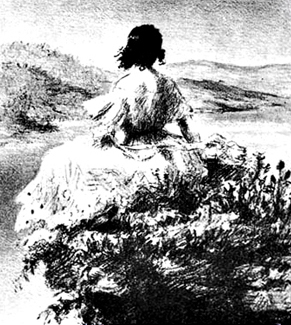 Планируемые результаты:Предметные:Выразительно читать, комментировать, анализировать и интерпретировать художественный текст, составлять психологический портрет героя, определять роль  образа-символа  в раскрытии  идейно-художественного содержания произведения, создавать устные и письменные монологические высказывания.Метапредметные: Понимание проблемы урока, нахождение путей и способов ее решения, структурирование материала, подбор  аргументов для подтверждения собственной позиции, установление  причинно – следственных  связей, формулирование обобщенных выводов по ключевым вопросам урока, самостоятельная организация урока с различными источниками информации: ее отбор, оценка, систематизация, анализ.Личностные: Развитие коммуникативной культуры, осмысление обсуждаемой темы, нахождение в ней личностного смысла, осознание старшеклассниками своей компетентности, развитие рефлексивной способности, формирование личностной позиции.Виды учебной деятельности:1.Рецептивная – чтение полноценное восприятие повести.2.Репродуктивная  - ответы на вопросы репродуктивного характера; осмысление характеров героя,; заполнение сравнительной таблицы в тетради.3.Продуктивная (творческая)  -  защита групповых проектных работ; создание рефлексий.4.Поисковая - самостоятельный поиск ответа на проблемный вопрос; подбор аргументов для групповых  проектных работ; установление причинно-следственных связей для решения проблемного вопроса; подбор цитат  из художественного текста по заданной теме.5.Исследовательская -   сравнительный анализ образов Аси и господина N; анализ эпизода и выявление его идейно – художественной и сюжетно – коммуникативной роли в контексте повести.Оформление урока:  Портрет И. С. Тургенева,  презентация проекта  в PowerPoint повести «Ася», Йозеф Ланнер «New Vienna Landler for orchestra»Тип урока: обобщающийХод урока:Вступительное слово учителя.Повесть Тургенева «Ася» прочитана. Многие эпизоды мы читали вслух. Я видела ваши глаза, ваше нетерпение, подогреваемое любопытством. И вот финал. Смотрю на вашу реакцию. Сначала молчание, потом недоумение и вопрос: почему именно так?Эвристическая беседа1.Вопрос на восприятие. Какое чувство вы испытали, прочитав финал повести? 2.Посмотрите еще раз на тему урока. Какие слова у вас ассоциируются со словом музыка? (струна, мелодия, сыграли). 3.Звучит ли музыка в повести?4.Когда мы впервые услышали звуки вальса? Можем ли мы назвать его мелодией любви? ( Да, именно вальс познакомил Асю и господина N, именно вальс на мгновение соединил их души, протянул ниточку к их сердцам, помог почувствовать себя счастливыми.Выразительное чтение текстаЗвучит вальс, ученики читают фрагменты из повести «Ася».-Умеете вы вальсировать? 
- Умею.- Так пойдемте, пойдемте ... Я попрошу брата сыграть нам вальс ... Мы вообразим, что мы летаем, что у нас выросли крылья. - (Ася) Она побежала к дому. Я побежал вслед за нею - и несколько мгновений спустя мы кружились в тесной комнате, под сладкие звуки Ланнера. Ася вальсировала прекрасно, с увлечением. Что-то мягкое, женское проступило вдруг сквозь ее девически строгий облик. Долго потом рука моя чувствовала прикосновение ее нежного стана, долго слышалось мне ее ускоренное, близкое дыхание, долго мерещились темные, неподвижные, почти закрытые глаза на бледном, но оживленном лице, резво обвеянном кудрями.Постановка проблемноговопроса.Как все романтично и красиво начиналось. Так кто же виноват в таком финале? Мы с вами работали по тексту, говорили об Асе  и господине  N. Давайте подведем итоги и попробуем ответить на вопрос урока. Работа в тетради (на две колонки, ученики со слайдов записывают обобщение – характеристики персонажей)Итак, какая она, Ася? Используя цитаты из текста, которые вы подбирали дома, попытаемся понять ее внутренний мир, объяснить многие ее поступки, ее странность и непредсказуемость. Проектные работы учащихся.Опережающее групповое домашнее задание:Проектное задание №1 «Ася». Подобрать цитаты, характеризующие главную героиню, создать высказывание – обобщение.Проектное задание №2 «Ася – персонажи МХК» Найти в тексте имена персонажей их МХК, с которыми сравнивает Асю автор, провести параллели и определить их роль в создании образа Аси.Проектное задание №3 «Господин N» Подобрать цитаты, характеризующие господина N , проследить зарождение и эволюцию любовного чувства в герое.Психологический портрет Аси.( 1 группа)Дочь крепостной и дворянина. Незаконнорожденная.Странная, загадочная. Она похожа на ребенка, у нее детские щечки.У нее «черные светлые глаза», значит, она светлая, открытая.  Изменчивая, искренняя. Внутренне свободная («дичок, который недавно был привит, это вино еще бродило»).  Решительная.Одухотворенная (ей нужно что-то красивое, возвышенное). Чувственная. Ей присущ максимализм. 11.   Готовая на самопожертвование, на подвиг.Ищет себя. (2 группа)(один ученик работает у доски, остальные  - в тетрадях)Ася ищет себя, пробует себя в различных ролях. Зачем?  У вас было домашнее задание: найти в тексте имена персонажей из МХК, с которыми сравнивает Асю автор?  Какие вы можете провести параллели с героями из других литературных произведений? 2-ая группа составляет схему литературных параллелей.Маша Миронова( внешнее сходство, искренняя, готовая к самопожертвованию).                                  Татьяна Ларина( идеал для Аси, первая призналась в любви, пишет письмо, уезжает).Галатея (внешнее сходство, стремление к идеалу, совершенству, идея созидания: Пигмалион создал Галатею, Ася создала себя сама, Асю создала любовь).Лорелея(максимализм чувств, не может жить наполовину).Доротея( идеал жены, хозяйки, матери). Какую роль Ася отбрасывает как ненужную для себя, неуютную? ( Доротея).Психологический портретгосподинаN(3 группа)Какое впечатление произвел на вас господин N? Что вы можете о нем сказать? ДворянинСдержан в чувствах, эмоциях.Нерешителен. Зависит от общественной морали.  Живет не сердцем, а разумом.  Приведите цитаты из текста, подтверждающие ваши слова.Ответ на проблемный вопрос:Дискуссия с открытым финаломТак почему же, на ваш взгляд,  господин N не сказал Асе слово «люблю»? Не ответил на ее чувство? Он сомневался. Был нерешителен. Его чувство еще не созрело.  Он напуган воспитанием Аси, ее происхождением.  Она ему непонятна.  Они слишком разные.  Он не слушал свое сердце. Он не был готов к такому быстрому решениюОн поступает по правилам, по законам светской морали, а любовь – это нарушение всех правил.Что могло бы изменить в тот момент ситуацию? ( Его решительность, зов сердце).Читаем записку Аси. (одно слово решало все ,и он его  не сказал). Жалеет ли он потом об этом? Да, но миг счастья был упущен. ( Читаем эпиграф).“Завтра я буду счастлив! У счастья нет завтрашнего дня; у него нет ж вчерашнего; оно не помнит прошедшего, не думает о будущем; у него есть настоящее — и то не день, а мгновенье”.Роль эпизода в идейном замысле текста.Образ - символ А теперь найдите в тексте эпизод первого расставания Аси и господина N.(читает учитель)Перед нами величественная река Рейн.Река в художественной литературе – символ жизненного пути. На пути господина N выстраивается лунная дорожка – небесный путь, освещенный свыше. И в этот момент слышится голос Аси: « Вы в лунный столб въехали! Вы его разбили».С чем у вас ассоциируются слова Аси? Голос судьбы прозвучал над головой господина N. Услышал ли он его? Понял ли? Нет, пока он просто счастлив, но конец этой истории предопределен…Домашнее задание:Сочинение-рассуждение «У счастья нет завтрашнего дня…» по повести И.С. Тургенева «Ася»